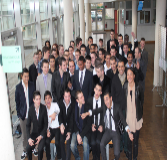 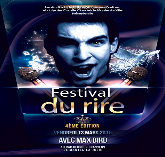 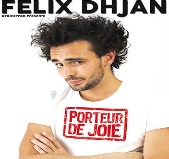 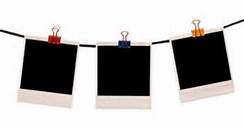 NOM : 	PRENOM : 	ADRESSE : 	CP : 	VILLE : 	TELEPHONE : 	MAIL : 	AGE : 	PROFESSION : 	Quelle est votre expérience de la scène ? Depuis combien de temps ?Dans quel registre de spectacle vous classez vous ? (stand up, one man show, burlesque, imitation, café théâtre, humour musical…) 	Quels sont les thèmes que vous abordez ? 	Quelle est la durée totale de votre spectacle ? 	Quelles sont vos motivations pour participer à ce tremplin ? 	